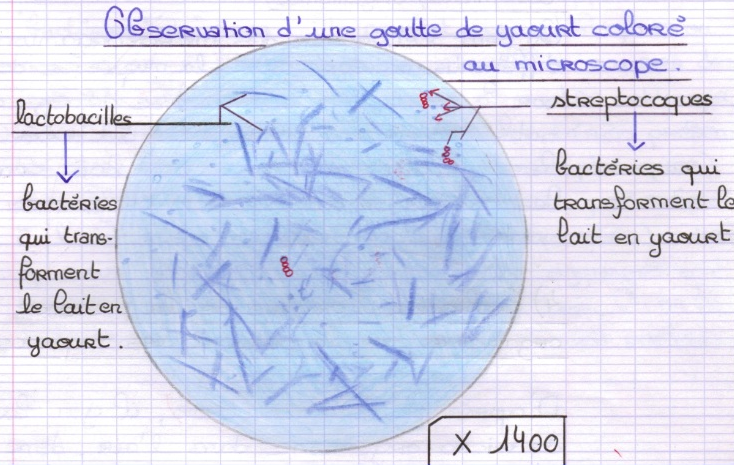 Q4. A l’aide des textes ci-dessous, compléter le tableau (4.5 points).Q5. Expliquez pourquoi l’amie de Sheldon à tort en lui disant qu’il n’y a aucun micro-organisme sur le corps humain. (0.5 point)Q6. Calculez la proportion de bactéries présent uniquement dans notre intestin par rapport au nombre de cellule nous composant (1. Point).Activité 17 : Protocole de réalisation et d’observation microscopique des micro-organismes présents dans le yaourtNom :Prénom :Classe :Compétences travaillées :Nom :Prénom :Classe :C3 : réaliser une observation microscopique.Nom :Prénom :Classe :C3 : réaliser un dessin d’observation.Nom :Prénom :Classe :C3 : communiquer par un tableau.Nom :Prénom :Classe :Appréciations : Note :         /20Note :         /20Critères évalués : observation microscopique	                                                                  /3Utilisation d’un objectif adapté/1Mise au point correcte/1Lame centré sur l’objet à observer/1Critères évalués : dessin d’observation                                                                               /10Dessin centré/0.5Utilisation du crayon de papier /1Dessin de grande taille/1Précision du dessin + trait de crayon fin/1Ressemblance avec la réalité/1soin/1Titre adapté/1Annotations correctement placées/2Traits d’annotations : tracés à la règle, parallèles entres eux et qui s’arrêtent au même niveau/1.5Critère évalué : calcul d’un grossissement                                                                                /1Grossissement/1Nom du micro-organismelactobacille   StreptocoqueMyxovirus influenzaVIHSaccharomycesCervisiae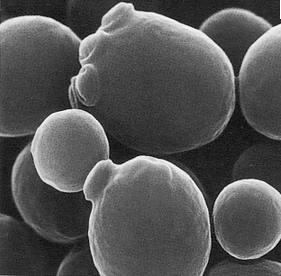 Type de micro-organismebactériebactérievirusvirusChampignon Taille1 et 10 μm1 et 10 μm0.06 et 3 um0,06 et 3 μm4 à 6 µmMilieu de vieYaourt,(produits fermentés)yaourtDans un être vivantFluides corporelles (sang, sperme, sécrétions vaginales)Un peu partout où il y a du sucre (fruits, fleurs…)Maladie provoquée 00grippe   Maladies opportunistes0Utilisation par l’HommeFabrication de produits fermentésFabrication de produits fermentés00Production de bière et de painMoyen de transmission de la maladie00Par voie respiratoire et contact avec une personne maladeLors d’un rapport sexuel,Contact par le sang au niveau d ‘une blessure.0